Name: ______________D8 - HWWrite the equation for the graph below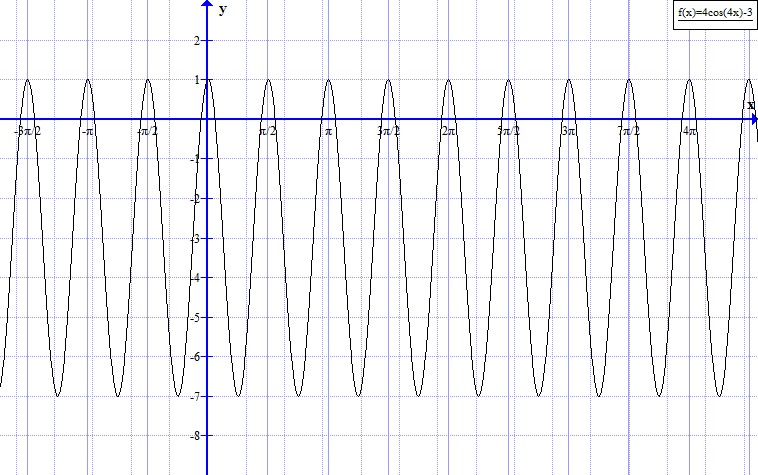 Write the equation for the graph below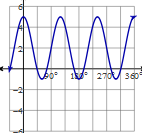 Write the equation for the graph below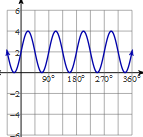 Write the equation for the graph below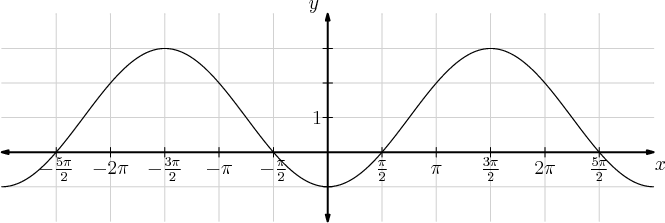 Write the equation for the graph below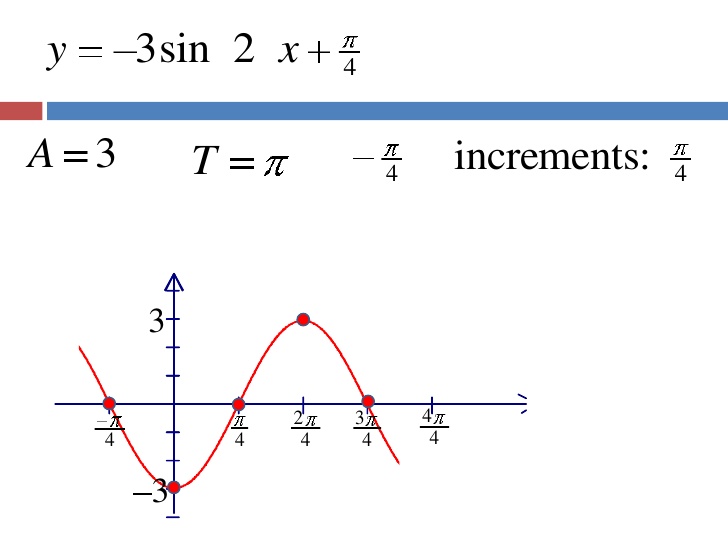 Graph your own equation and then explain how you would identify the values you would need for the equation.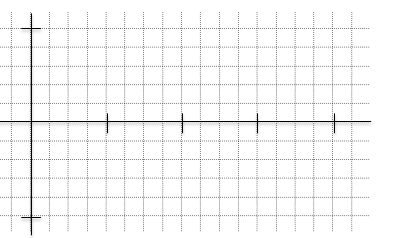 